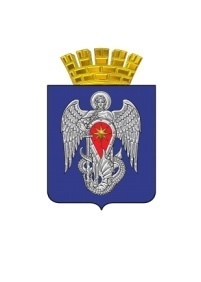 АДМИНИСТРАЦИЯ ГОРОДСКОГО ОКРУГА ГОРОД МИХАЙЛОВКАВОЛГОГРАДСКОЙ ОБЛАСТИПОСТАНОВЛЕНИЕот  04 апреля 2016 г.                              № 775            На основании   Федеральных законов  от 29 декабря 2013 г. № 273-ФЗ "Об  образовании в Российской Федерации",  от 24 июля  1998 г. № 124-ФЗ "Об основных гарантиях прав ребенка в Российской Федерации" и в  соответствии с постановлением Администрации Волгоградской области от 08 февраля 2016 г. № 45-п "Об утверждении Правил проведения оценки последствий принятия решения о реорганизации или ликвидации государственной образовательной организации Волгоградской области, муниципальной образовательной организации и Правил создания комиссии по оценке последствий принятия решения о реорганизации или ликвидации государственной образовательной организации Волгоградской области, муниципальной образовательной организации и подготовки указанной комиссией   заключений", администрация городского округа город Михайловка Волгоградской области  п о с т а н о в л я е т:       1.  Создать комиссию по оценке последствий принятия решения о реорганизации или ликвидации муниципальной образовательной организации, подведомственной администрации городского округа город Михайловка Волгоградской области, согласно приложению.      2. Утвердить прилагаемые:        2.1. Значения критериев проведения оценки последствий принятия решения о реорганизации или ликвидации муниципальной образовательной организации, подведомственной администрации городского округа город Михайловка  Волгоградской области;     2.2. Перечень документов, необходимых для проведения оценки последствий принятия решения о реорганизации или ликвидации муниципальной  образовательной организации, подведомственной администрации городского округа город Михайловка  Волгоградской области;   2.3. Положение о комиссии по оценке последствий принятия решения о реорганизации или ликвидации муниципальной образовательной организации, подведомственной  администрации городского округа город Михайловка Волгоградской области;         3. Признать утратившими силу:      постановление администрации городского округа город Михайловка Волгоградской области от 09.01.2014 г. № 6 "Об образовании и утверждении состава и положения о комиссии по оценке последствий принятия решения о реорганизации или ликвидации муниципальных образовательных организаций, подведомственных администрации городского округа город Михайловка";        постановление администрации городского округа город Михайловка Волгоградской области от 28.09.2015 г. № 2690 "О внесении изменений в постановление администрации городского округа город Михайловка Волгоградской области от 09.01.2014 г. № 6 "Об образовании и утверждении состава и положения о комиссии по оценке последствий принятия решения о реорганизации или ликвидации муниципальных образовательных организаций, подведомственных администрации городского округа город Михайловка".          4. Настоящее постановление вступает в силу со дня его подписания и подлежит официальному опубликованию.          5. Контроль за исполнением настоящего постановления возложить на заместителя  главы администрации городского округа  по социальному развитию Е.Н. Закураеву. Глава администрациигородского округа 		                                                      И.Н.Эфрос                                                     ЗНАЧЕНИЯ КРИТЕРИЕВпроведения оценки последствий принятия решения о реорганизации или ликвидации муниципальной образовательной организации, подведомственной администрации городского округа город Михайловка  Волгоградской области       1. Значения критериев проведения оценки последствий принятия решения  о реорганизации или ликвидации муниципальной образовательной организации, подведомственной администрации городского округа город Михайловка  Волгоградской области   (далее именуется - муниципальная образовательная организация) в отношении муниципальной образовательной организации, относящейся к типу дошкольной образовательной организации:         2. Значения критериев проведения оценки последствий принятия решения о реорганизации или ликвидации муниципальной образовательной организации в отношении муниципальной образовательной организации, относящейся к типу общеобразовательной организации:3. Значения критериев проведения оценки последствий принятия решения о реорганизации или ликвидации муниципальной образовательной организации в отношении муниципальной образовательной организации, относящейся к типу организации дополнительного образования:                                                                ПЕРЕЧЕНЬдокументов, необходимых для проведения оценки последствий принятия решения о реорганизации или ликвидации муниципальной образовательной организации, подведомственной администрации городского округа город Михайловка Волгоградской области1. Сведения о деятельности муниципальной  образовательной организации, подведомственной администрации городского округа город Михайловка Волгоградской области (далее именуется - образовательная организация), состоящие из (с приложением заверенных копий подтверждающих документов):1.1. Справки о штатной и среднесписочной численности работников (утвержденное штатное расписание; справка о среднесписочной численности работников, педагогических работников; информация о предельной штатной численности работников образовательной организации);1.2. Справки о количестве лиц, пользующихся образовательными услугами, предлагаемой к реорганизации или ликвидации образовательной организации;1.3. Справки о составе имущественного комплекса (особо ценное движимое имущество, недвижимое имущество, в том числе земельные участки), а также о недвижимом имуществе, предоставленном образовательной организации на основании договора аренды, договора безвозмездного пользования (с приложением копий договоров аренды/безвозмездного пользования и приложений к ним);1.4. Справки о задолженности образовательной организации перед физическими и юридическими лицами (в том числе информация о просроченной кредиторской задолженности) с выделением задолженности перед работниками образовательной организации и задолженности по уплате налогов, а также страховые взносы в государственные внебюджетные фонды;1.5. Справки о бюджетных и внебюджетных ассигнованиях;1.6. Справки о заключенных договорах на целевую подготовку обучающихся;1.7. Копии устава с изменениями (при наличии), зарегистрированными в установленном порядке;1.8. Копии лицензии на осуществление образовательной деятельности;1.9. Копии свидетельства о государственной аккредитации.2. Обоснование необходимости реорганизации или ликвидации образовательной организации, включающее в себя анализ социально-экономических последствий предлагаемой реорганизации или ликвидации.3. Справка - подтверждение об обеспечении продолжения предоставления и получения образования, уровень и качество которого не могут быть ниже требований, установленных федеральными государственными образовательными стандартами, федеральными государственными требованиями и образовательными стандартами.4. Справка - подтверждение об обеспечении завершения обучения обучающихся образовательной организации, предлагаемой к реорганизации или ликвидации.5. Справка - подтверждение о необходимости продолжения осуществления видов деятельности, реализовавшихся только образовательной организацией, предлагаемой к реорганизации или ликвидации.6. Справка - подтверждение о продолжении организацией-правопреемником проведения мероприятий, направленных на повышение качества научных исследований (в случае принятия решения о реорганизации в отношении образовательной организации, относящейся к типу образовательной организации высшего образования).7. При рассмотрении вопроса о реорганизации представляется проект концепции развития организации-правопреемника после завершения процесса реорганизации, а также проект плана реорганизационных мероприятий образовательной организации. При рассмотрении вопроса о ликвидации представляется проект плана мероприятий по ликвидации образовательной организации.Состав комиссии по оценке последствий принятия решения о реорганизации или ликвидации муниципальной образовательной организации, подведомственной  администрации городского округа город Михайловка Волгоградской области1. Закураева Елена Николаевна- заместитель главы администрации по социальному     развитию,  председатель комиссии.2. Великодная Галина Ивановна- заместитель главы администрации  по экономике,     финансам и управлению имуществом, заместитель председателя  комиссии.3. Денисов Илья Владимирович- заместитель главы администрации по административно-    правовым вопросам.4. Наумова Надежда Васильевна- начальник отдела по образованию 5. Щукина Наталья Викторовна- начальник отдела по экономике и потребительскому     рынку.6. Тимошенко Сергей Анатольевич- начальник отдела по правовому обеспечению.7. Сухова Валентина Васильевна- начальник отдела муниципальной службы и работы с     кадрами.8. Дорофеев Игорь Петрович- начальник отдела жилищно-коммунального хозяйства.9. Гордиенко Лариса Викторовна- директор МКУ "Цент финансово- бухгалтерского     обслуживания городского округа город Михайловка.10. Буянова Наталья Александровна- начальник отдела по управлению имуществом.    11. Ермилов Андрей Владимирович- начальник отдела земельных отношений.12. Морковкина Светлана Владимировна- начальник отдела по спорту и молодежной       политике.13. Тимошенко Елена Александровна- начальник отдела по опеке и попечительству.14. Лисютин Алексей Витальевич- консультант отдела по образованию, секретарь       комиссии. 15. Ивина Аза Петровна- председатель Горкома профсоюза работников народного       образования и науки городского округа город Михайловка, по согласованию.16. Михалев Вадим Семенович- директор МКОУ "Средняя школа № 7 городского округа      город Михайловка Волгоградской области".Начальник общего отдела                                                    Л.А. АлехинаПоложение о комиссии по оценке последствий принятия решения о реорганизации или ликвидации муниципальной образовательной организации, подведомственной  администрации городского округа город Михайловка Волгоградской области1. Настоящее Положение о комиссии по оценке последствий принятия решения о реорганизации или ликвидации муниципальной образовательной организации администрации городского округа город Михайловка Волгоградской области и Правил создания комиссии по оценке последствий принятия решения о реорганизации или ликвидации муниципальной  образовательной организации администрации городского округа город Михайловка Волгоградской области и подготовки указанной комиссией заключений, разработано в целях обеспечения соблюдения установленных действующим законодательством прав несовершеннолетних в соответствии с требованиями Федеральных законов от 29 декабря 2013 г. N 273—ФЗ "Об образовании в Российской Федерации", от 24 июля 1998 г. N 124—ФЗ "Об основных гарантиях прав ребенка в Российской Федерации".
2. Комиссия по оценке последствий принятия решения об утверждении Правил проведения оценки последствий принятия решения о реорганизации или ликвидации муниципальной образовательной организации администрации городского округа город Михайловка Волгоградской области и Правил создания комиссии по оценке последствий принятия решения о реорганизации или ликвидации муниципальной  образовательной организации администрации городского округа город Михайловка Волгоградской области и подготовки указанной комиссией заключений  (далее именуется - комиссия) является коллегиальным совещательным органом, созданным для оценки последствий принятия решения о реорганизации или ликвидации муниципальной образовательной организации администрации городского округа город Михайловка Волгоградской области и Правил создания комиссии по оценке последствий принятия решения о реорганизации или ликвидации муниципальной  образовательной организации администрации городского округа город Михайловка Волгоградской области и подготовки указанной комиссией заключений.  
3. B своей деятельности комиссия руководствуется Конституцией Российской Федерации, федеральными законами, указами и распоряжениями Президента Российской Федерации, постановлениями и распоряжениями Правительства Российской Федерации, иными правовыми актами Российской Федерации, законами Волгоградской области, постановлениями Губернатора Волгоградской области, постановлениями Правительства Волгоградской области, а также настоящим Положением.
4.. Задачами комиссии являются:
  - проведение оценки последствий принятия решения о реорганизации или ликвидации муниципальной образовательной организации администрации городского округа город Михайловка Волгоградской области и Правил создания комиссии по оценке последствий принятия решения о реорганизации или ликвидации муниципальной  образовательной организации администрации городского округа город Михайловка Волгоградской области и подготовки указанной комиссией заключений;  
  -  осуществление мер по защите прав и законных интересов детей в области образования;
-  осуществление мер по объективному и всестороннему изучению сложившейся ситуации; - в целях выработки решения, соответствующего правам и законным интересам детей в сфере образования.
5. Комиссия осуществляет следующие функции:
   - принимает от руководителей муниципальных организаций, подведомственных администрации городского округа город Михайловка, материалы по рассматриваемому объекту, указанные в перечне  документов, необходимые для проведения оценки принятия решения о реорганизации или ликвидации муниципальной образовательной организации администрации городского округа город Михайловка Волгоградской области  -  подготавливает  пояснительную записку о необходимости и целесообразности принятия соответствующего решения о реорганизации или ликвидации муниципальной образовательной организации администрации городского округа город Михайловка Волгоградской области   - подготавливает документы, подтверждающие возможность надлежащего обеспеченияжизнедеятельности, образования, воспитания, развития детей, предоставления социального обслуживания после реконструкции, модернизации, изменения назначения или ликвидации (при наличии);  - проводит экспертизу представленных материалов на полноту и достоверность с подтвержденными необходимыми расчетами и обобщенными результатами анализа; -   на основании анализа готовит заключение по оценке последствий принятия решения  о реорганизации или ликвидации муниципальной образовательной организации администрации городского округа город Михайловка Волгоградской области 6. Комиссия состоит из председателя, заместителя председателя, других членов комиссии, а также секретаря (без права решающего голоса).7. Председатель, заместитель председателя и другие члены комиссии имеют право решающего голоса.8. К работе в комиссии на любом этапе могут привлекаться эксперты, руководители муниципальных организаций (с правом совещательного голоса).9. Комиссия проводит оценку последствий принимаемых решений о реорганизации или ликвидации муниципальной образовательной организации администрации городского округа город Михайловка Волгоградской области.  10. В пределах своей компетенции комиссия имеет право запрашивать информационно-аналитические материалы о системе социальной инфраструктуры и занимаемом месте в ней объекта, деятельность которого предполагается изменить.11. Заседания комиссии проводятся по мере необходимости, определяемой председателем комиссии.12. Организацию работы комиссии осуществляет секретарь.Секретарь комиссии:а) обеспечивает:подготовку материалов к заседаниям комиссии;уведомление членов комиссии о проведении заседания комиссии;ведение протоколов заседаний комиссии;подготовку запросов и обобщение материалов, необходимых для работыкомиссии;ведение делопроизводства;б) доводит решения комиссии до сведения заинтересованных лиц,контролирует исполнение решений комиссии;в) подписывает вьшиски из протоколов комиссии;г) осуществляет иные действия по поручению председателя комиссии.13. Заседания комиссии проводит председатель комиссии, а в его отсутствие - заместитель председателя комиссии.14. Заседание комиссии считается правомочным, если на нем присутствуют не менее половины ее членов с правом решающего голоса.15. По результатам рассмотрения представленных комиссии документов комиссия принимает решение.16. Комиссия должна вынести решение в течение 30 календарных дней со дня регистрации предложения руководителя муниципальной организации принятия решения о реорганизации или ликвидации муниципальной образовательной организации администрации городского округа город Михайловка Волгоградской области и Правил создания комиссии по оценке последствий принятия решения о реорганизации или ликвидации муниципальной  образовательной организации администрации городского округа город Михайловка Волгоградской области и подготовки указанной комиссией заключений  17. Решения комиссии принимаются путем открытого голосования простым большинством голосов от числа присутствующих на заседании членов комиссии с правом решающего голоса и оформляются протоколом, который подписывают председатель комиссии или его заместитель и секретарь комиссии. При равенстве голосов принимается решение, за которое голосовал председательствующий на заседании.18. Оценка последствий принятия решения о реорганизации илиликвидации образовательной организации осуществляется в зависимости оттипа образовательной организации по следующим критериям:1) для дошкольной образовательной организации:а) обеспечение общедоступности и бесплатности в соответствии с федеральными государственными образовательными стандартами дошкольного образования;6) предоставление гарантированной возможности получения качественных образовательных услуг в соответствии с современными требованиями и потребностями населения;в) территориальная доступность получения образовательных услуг‚ в том числе путем организации транспортного сопровождения и (или) проживания обучающихся в организациях с круглосуточным пребыванием;г) минимизация возможных социальных рисков в отношении работников реорганизуемой или ликвидируемой образовательной организации и соблюдение эффективного баланса финансовых и трудовых издержек при реализации процесса реорганизации или ликвидации образовательной организации и получении планируемого результата;2) для общеобразовательной организации:а) обеспечение общедоступности и бесплатности в соответствии с федеральными государственными образовательными стандартами предоставления дошкольного, начального общего, основного общего, среднего общего образования в муниципальных общеобразовательных организациях городского округа город Михайловка;б) предоставление гарантированной возможности получения качественных образовательных услуг в соответствии с современными требованиями и потребностями населения; в) территориальная доступность получения образовательных услуг‚ в том числе путем организации транспортного сопровождения и (или) проживания обучающихся в организациях с круглосуточным пребыванием;г) минимизация возможных социальных рисков в отношении работников реорганизуемой или ликвидируемой образовательной организации и соблюдение эффективного баланса финансовых и трудовых издержек при реализации процесса реорганизации или ликвидации образовательной организации и получении планируемого результата;3) для организации дополнительного образования:а) предоставление гарантированной возможности получения качественных образовательных услуг в соответствии с современными требованиями и потребностями населения;6) наличие гарантии по продолжению выполнения социально значимых функций, реализуемых государственной или муниципальной образовательной организацией;5) для организации дополнительного профессионального образования:а) предоставление гарантированной возможности получения качественных образовательных услуг B соответствии с современными  требованиями и потребностями населения;6) наличие гарантии по продолжению выполнения социально значимых функций, реализуемых государственной образовательной организацией.19. На основании протокола оформляется заключение комиссии (положительное или отрицательное).Положительное заключение составляется при соблюдении следующих условий:1) соблюдение критериев оценки последствий принятия решения о реорганизации или ликвидации муниципальной образовательной организации, подведомственной администрации городского округа город Михайловка, в зависимости от типа образовательной организации, установленных пунктом 18 настоящего Порядка;2) установление возможности надлежащего обеспечения деятельности в сфере образования в случае принятия решения о реорганизации или ликвидации соответствующей муниципальной образовательной организации, подведомственной администрации городского округа город Михайловка.20. Заключения размещаются на официальном сайте городского округа город Михайловка в сети "Интернет".Об утверждении Правил проведения оценки последствий принятия решения о реорганизации или ликвидации муниципальной образовательной организации городского округа город Михайловка Волгоградской области  и Правил создания комиссии по оценке  последствий принятия решения о реорганизации или ликвидации муниципальной образовательной организации городского округа город Михайловка Волгоградской области и подготовки указанной комиссией заключений УТВЕРЖДЕНЫ постановлением администрации  городского округа город Михайловка  Волгоградской областиот  04 апреля 2016    № 775КритерийЗначение12Обеспечение продолжения предоставления и получения образования, уровень и качество которого не могут быть ниже требований, установленных федеральным государственным образовательным стандартом (в случае принятия решения о реорганизации)Обеспечено/Не обеспеченоОбеспечение завершения обучения обучающихся муниципальной образовательной организации, предлагаемой к реорганизации или ликвидацииОбеспечено/Не обеспеченоОбеспечение продолжения осуществления видов деятельности, реализовывавшихся только муниципальной образовательной организацией, предлагаемой к реорганизации или ликвидацииОбеспечено/Не обеспеченоКритерийЗначение12Обеспечение продолжения предоставления и получения образования, уровень и качество которого не могут быть ниже требований, установленных федеральным государственным образовательным стандартом, федеральными государственными требованиями (в случае принятия решения о реорганизации)Обеспечено/Не обеспеченоОбеспечение завершения обучения обучающихся муниципальной образовательной организации, предлагаемой к реорганизации или ликвидацииОбеспечено/Не обеспеченоОбеспечение продолжения осуществления видов деятельности, реализовывавшихся только муниципальной образовательной организацией, предлагаемой к реорганизации или ликвидацииОбеспечено/Не обеспеченоКритерийЗначение12Обеспечение продолжения предоставления и получения образования, уровень и качество которого не могут быть ниже требований, установленных федеральным государственным образовательным стандартом, федеральными государственными требованиями (в случае принятия решения о реорганизации)Обеспечено/Не обеспеченоОбеспечение завершения обучения обучающихся муниципальной образовательной организации, предлагаемой к реорганизации или ликвидацииОбеспечено/Не обеспеченоОбеспечение продолжения осуществления видов деятельности, реализовывавшихся только муниципальной образовательной организацией, предлагаемой к реорганизации или ликвидацииОбеспечено/Не обеспеченоУТВЕРЖДЕН постановлением администрации  городского округа город Михайловка  Волгоградской областиот  04. апреля 2016   № 775Приложение к постановлению администрации  городского округа город Михайловка  Волгоградской областиот  04 апреля 2016    № 775УТВЕРЖДЕН постановлением администрации  городского округа город Михайловка  Волгоградской областиот 04 апреля 2016   № 775